Pacific Arctic Group (PAG) 2024 Spring Meeting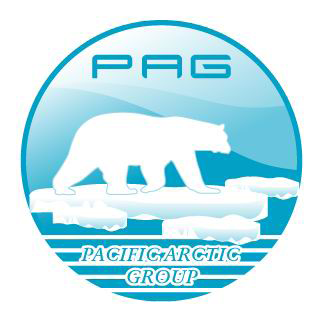 http://pag.arcticportal.org/PAG Business Meeting Agenda-Draft v3Arctic Science Summit Week 2024, Edinburgh, ScotlandBuilding/Room: Pollock (St Leonards)March 24, 2024 (Sunday); 0830-1730 Local time (GMT)The PAG Spring Business Meeting is hosted within Arctic Science Summit Week. We report on and discuss plans for 2024 field activities and beyond, highlights of science results from PAG endorsed projects  (DBO, PACEO, CAO), joint research activities, interaction with other organizations/projects, PAG organizational issues and other business issues. Virtual Zoom meeting registration for online participation only closes on 18 March 2024. Registration for in person attendance at ASSW24 closed on March 10, 2024; some onsite registration possible on limited basis. Go to: https://www.assw.info/registration for both types registration (there is a fee for both)Sunday Meeting Local Time (GMT), Edinburgh, Scotland: March 24, 2024Start	 0830-1000Coffee:	 1000-1030Continue 1030-1230Lunch:	 1230-1330Restart 1330-1530Coffee:	 1530-1600Finish:	 1730AGENDASunday, March 24, 2024[0830] 1. Welcome and Introduction (Jackie Grebmeier and Christina Goethel)WelcomeOverview of PAGAgenda ReviewIntroduction of participants [0900] 2. Country reports: Activities during the 2023 field season and plans for 2024 (15 mins each):Canada: Bill WilliamsJapan: Shige NishinoKorea: Eun Jin YangChina: Jianfeng HeRussia: TBDUnited States: Jackie Grebmeier[1000 - 1030] Coffee break[1030-1100 2. Continuation of Country reports[1100] 3. PAG-related joint research activities: reports, summaries, results, plans for 2024 and onwards (10-15 minutes, including questions; exact length depends on submissions):Distributed Biological Observatory (DBO): 10 min eachSummary of Recent and 2024 Collaborative Pacific DBO activities (Jackie Grebmeier)Update on the Siberian DBO science themes and planning activities (Igor Polyakov)The latest from the Pan-Arctic DBO network meeting, and the way forward (Anna Nikolopoulos)Status Pan-Arctic DBO and UNDOS endorsement (Jackie Grebmeier and Arild Sundfjord); 7th Pacific DBO Data Meeting, November 2024, Baltimore, Maryland, USA after fall PAG meeting; ? OSM2026 Pan-Arctic DBO session in Glasgow, Scotland  (Jackie Grebmeier)Others?[1200] Pacific Arctic Climate Ecosystem Observatory (PACEO): PACEO activities (Kyoung-Ho Cho)Others?[1230 - 1330] Lunch[1330] Central Arctic Ocean (CAO): Summary of SAS science session and Town Hall at OSM24 (Jackie Grebmeier)Brief update of recent activities and results for CAO efforts: Japan CAO results; Note presentation will include the topic of a SAS session in the 2024 Arctic Circle Assembly (Shige Nishino)Others?[1430] 5. Proposals for new research activities:International SAS Program 2025-2026 and beyond (Shige Nishino: new Chair for International SAS Advisory Board)Others?[1500] 6. Synthesis and Modeling Activities:Benthic-pelagic de-coupling: Ecosystem re-assembly in the Northern Bering and Chukchi seas (Libby Logerwell, NOAA, presented by Jackie Grebmeier)PLOS Once Special issue-finalized, SAS JGR Oceans special issue-opening in summer 2024 for submissions (Jackie Grebmeier)Others?[1530-1600] Coffee break[1600] 7. Data access and Physical Sample DiscussionsDBO data archival locations and physical samples (Jackie Grebmeier)Others?[1630] 8. Interaction with other Organizations, UpdatesOther relevant meetings ASSW2024 (March 21-29, 2024)PAG and DBO presentations to MWG, FARO, AOS24 Observing panel: Grebmeier and GoethelJapan's new research ice-breaker for the Arctic Ocean (Takashi Kikuchi or Shige Nishino)Others?[1700] 10. Updates on PAG Structure, Chair Rotation, and PAG MeetingsChair and Secretariat rotates every 2 years at the end of the Fall Meeting:2012-2014 – USA (Jackie Grebmeier, UMCES)2014-2016 - Korea (Sung-Ho Kang, KOPRI)2016-2018 - Japan (Takashi Kikuchi, JAMSTEC) 2018-2020 - China (Jianfeng He, PRIC) 2020-2022 - Canada (Bill Williams, DFO) 2022-2024-  USA2022-2023 (Jessica Cross, NOAA, then rotated off)Fall 2023-2024 (Jackie Grebmeier and Christina Goethel)2024-2026  - Korea (Eun Jin Yang, KOPRI)-confirmed2026-2028  - ? Executive committee composed of:PAG Chair(s): Jackie Grebmeier and Christina GoethelVice-Chairs (one representative from each PAG member nation):Bill Williams (Canada)Shigeto Nishino (Japan)Eun-Jin Yang (Korea)Jianfeng He (China)Leads from each of PAG activities: DBO: Jackie Grebmeier PACEO: Kyoung-Ho ChoCAO: Shigeto Nishino. Past and Future PAG meetings: [1730] End of PAG Meeting. Fall meetings:2010: Tokyo, Japan2011: Victoria, Canada2012: Suzhou, China2013: Incheon, Korea2014: Seattle, USA,2015: Korea, Incheon2016: China, Qingdao2017: USA, Seattle2018: Japan, Hakodate2019: China, Hangzhou2020: Online2021: Online2022: Victoria, Canada (hybrid)2023: Tokyo, Japan (hybrid)2024: Baltimore, Maryland, USA2025: ??Spring meetings at ASSW:2012: Montreal, Canada (IPY)2013: Krakow, Poland2014: Helsinki, Finland2015: Toyama, Japan2016: Fairbanks, Alaska2017: Prague, Czech Republic2018: Davos, Switzerland2019: Arkhangelsk, Russia2020: Akureyri, Iceland (online)2021: Lisbon, Portugal (online)2022: Tromsø, Norway (hybrid)2023: Vienna, Austria (hybrid)2024: Edinburgh, UK (hybrid)2025: Boulder, Colorado